E CLASS ROOM TAKEN BY CHEMISTRY FACULTY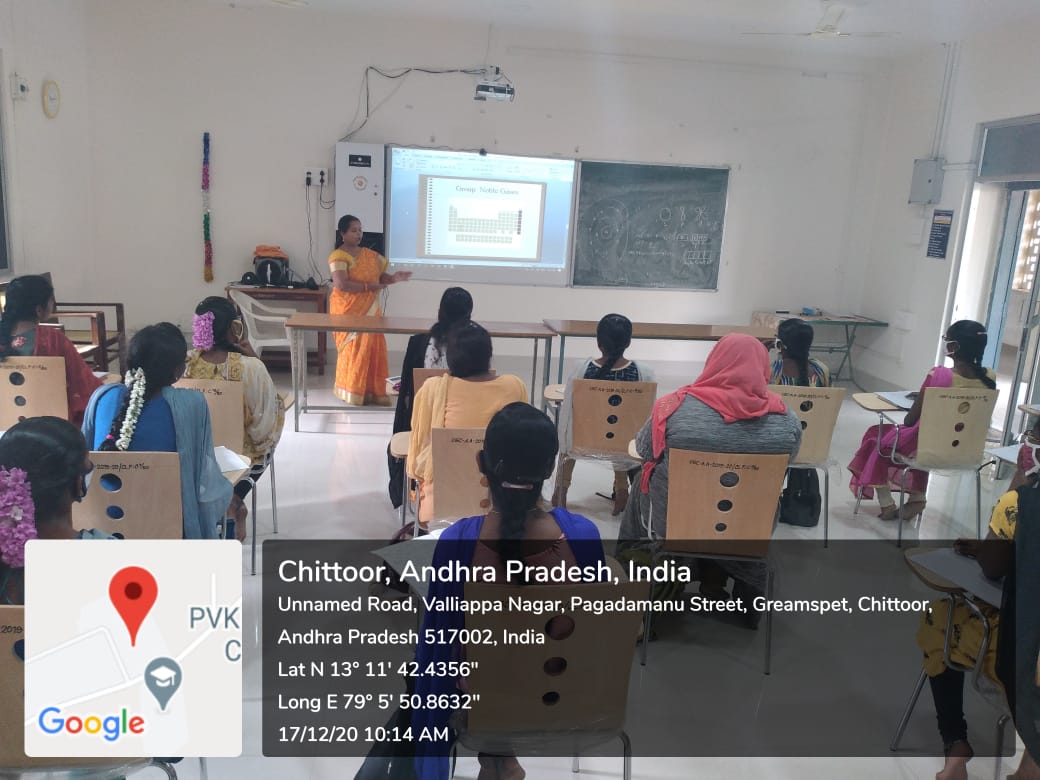 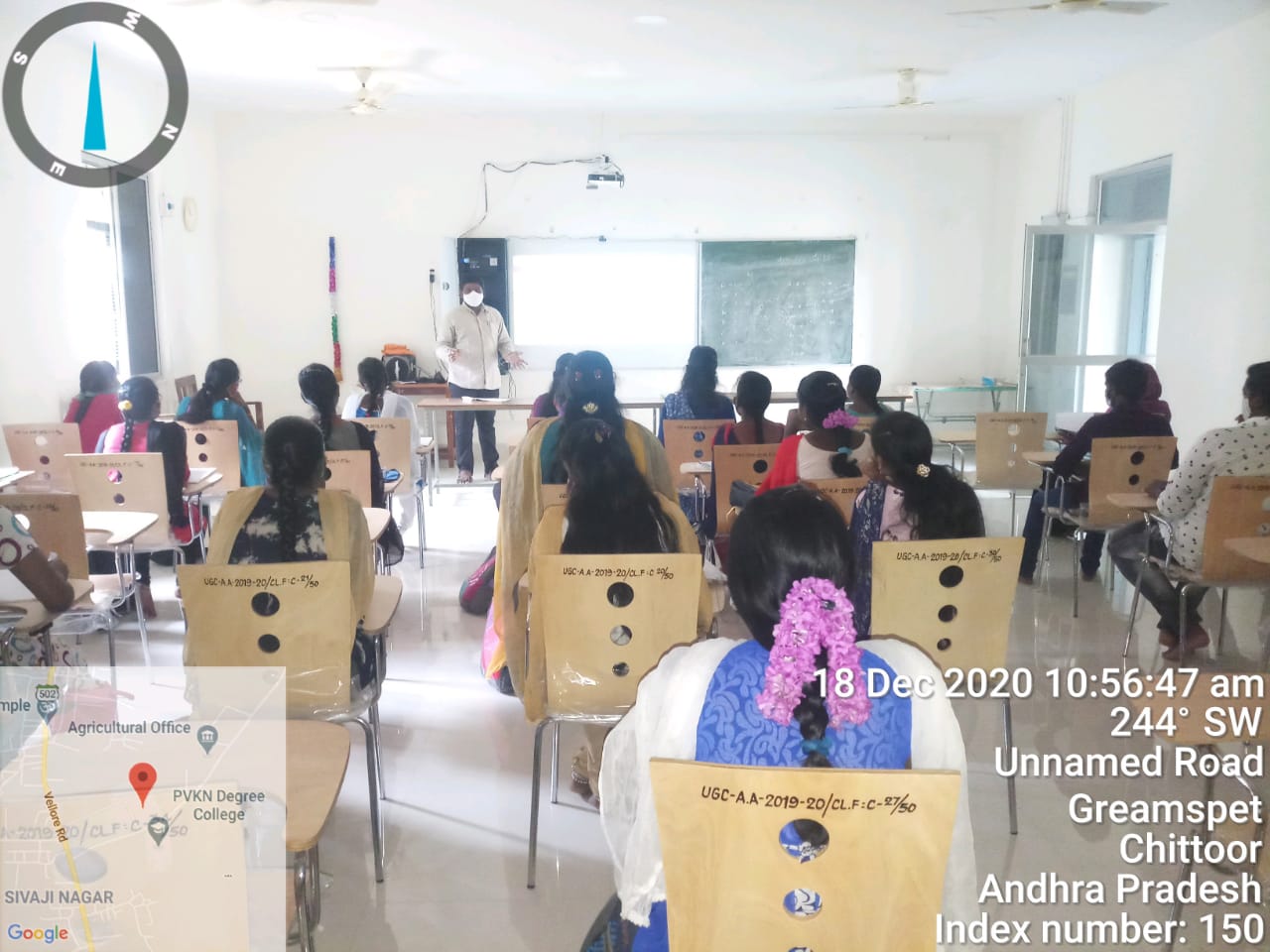 